А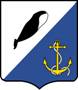 аГЛАВА АДМИНИСТРАЦИИПРОВИДЕНСКОГО ГОРОДСКОГО ОКРУГАРАСПОРЯЖЕНИЕ 	 В соответствии с частью 3 пункта 7 статьи 46 Федерального закона от 31.07.2020 г. № 248-ФЗ «О государственном контроле (надзоре) и муниципальном контроле в Российской Федерации»,1. Утвердить прилагаемый перечень объектов контроля, учитываемых в рамках формирования ежегодного плана контрольных мероприятий по муниципальному контролю на автомобильном транспорте, городском наземном электрическом транспорте и в дорожном хозяйстве в границах населенных пунктов в Провиденском городском округе на 2022 год.2. Настоящее распоряжение подлежит опубликованию на официальном сайте Провиденского городского округа.3. Контроль за исполнением настоящего распоряжения возложить на заместителя начальника Управления промышленной политики, сельского хозяйства, продовольствия и торговли Карамелева К.Б.Разослано: дело, УППСХПиТ.Перечень объектов контроля, учитываемых в рамках формирования ежегодного плана контрольных мероприятий по муниципальному контролю на автомобильном транспорте, городском наземном электрическом транспорте и в дорожном хозяйстве в границах населенных пунктов в Провиденском городском округе на 2022 год.от 10 декабря 2020 г.№ 418пгт. ПровиденияОб утверждении перечня объектов контроля, учитываемых в рамках формирования ежегодного плана контрольных мероприятий по муниципальному контролю на автомобильном транспорте, городском наземном электрическом транспорте и в дорожном хозяйстве в границах населенных пунктов в Провиденском городском округе на 2022 годЕ.В. ПодлесныйПодготовлено:Карамелев К.Б.Согласовано:Рекун Д.В.Красикова Е.А.Утвержденораспоряжением главы Администрации Провиденского городского округа от 10.12.2021 г. № 418№ п/п Наименование юридического лица (филиала, представительства, обособленного структурного подразделения), ф. и. о. индивидуального предпринимателя, деятельность которого подлежит проверкеМесто нахождения ИНН ОГРНКатегория риска Цель проведения проверкиФорма проведения проверки (документарная, выездная, документарная и выездная)12345678--------